Stage des vacances de la toussaintMardi 22/10/2019 14H-17H Jeux à poneys					35 €			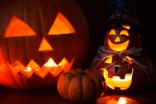 Mercredi 23/10/201914H30-16h30 Balade en forêt 				35 €	Jeudi 24/10/201914H30- 16H30 stage HUNTER				35€			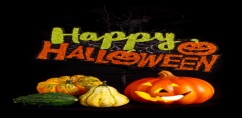 Lundi 28/10/201914H-17H HORSEBALL et jeux divers			35€Mardi 29/10/201914H30-17H30 Simulation concours (Détente, parcours, débriefing,… )				35€Mercredi 30/10/201914H30-17H30 Après midi halloween Séance déguisée suivi d’une chasse aux bonbons		35€Pendant les deux semaines il y a égalementCours particuliers sur demande		35€Demi pension cheval ou poney		100€Concernant les stages : si il n y a pas un minimum de 4 cavaliers par stages nous nous réservons de réduire le durée du stageBonne vacances et joyeux halloween